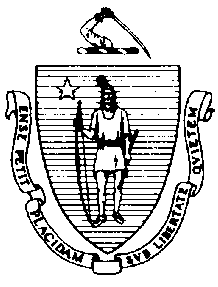 The Executive Office of Health and Human ServicesDepartment of Public HealthBureau of Environmental HealthCommunity Sanitation Program180 Beaman Street, West Boylston, MA 01583Phone: 508-792-7880 Fax: 508-792-7706TTY: 508-835-9796June 6, 2018Steven P. Kenneway, SuperintendentMCI ShirleyP.O. Box 1218Shirley, MA 01464Re: Facility Inspection – MCI Shirley Dear Superintendent Kenneway:In accordance with M.G.L. c. 111, §§ 5, 20, and 21, as well as Massachusetts Department of Public Health (Department) Regulations 105 CMR 451.000: Minimum Health and Sanitation Standards and Inspection Procedures for Correctional Facilities; 105 CMR 480.000: Storage and Disposal of Infectious or Physically Dangerous Medical or Biological Waste (State Sanitary Code, Chapter VIII); 105 CMR 590.000: Minimum Sanitation Standards for Food Establishments (State Sanitary Code Chapter X); the 1999 Food Code; 105 CMR 520.000 Labeling; and 105 CMR 205.000 Minimum Standards Governing Medical Records and the Conduct of Physical Examinations in Correctional Facilities; I conducted an inspection of MCI Shirley on May 21, 23, and 24, 2018 accompanied by Jessica Caffin, Environmental Health and Safety Officer. Violations noted during the inspection are listed below including 556 repeat violations:HEALTH AND SAFETY VIOLATIONS(* indicates conditions documented on previous inspection reports)Administration BuildingMain Entry 	No Violations NotedVisiting Male Bathroom   	No Violations NotedVisiting Female Bathroom   105 CMR 451.123*	Maintenance: Ceiling vent dusty Visiting Area/Vending Machine	No Violations NotedAdministration AreaMail Room	Unable to Inspect – No Longer UsedShift Commander’s Office	No Violations NotedMale Staff Bathroom105 CMR 451.123*	Maintenance: Ceiling vent dustyFemale Staff Locker Room	No Violations NotedMale Staff Locker Room105 CMR 451.123*	Maintenance: Floor surface damaged near toilet stallsJanitor’s Closet105 CMR 451.353*	Interior Maintenance: Ceiling vent damaged Female Staff Bathroom 	No Violations NotedRoll Call Room	No Violations NotedMale Bathroom	No Violations NotedBreak Room	No Violations NotedHousing UnitsA-1105 CMR 451.320*	Cell Size: Inadequate floor space in all cells105 CMR 451.353*	Interior Maintenance: Ceiling tiles water stained and missing105 CMR 451.353	Interior Maintenance: Floor tiles missing at entranceCells105 CMR 451.353*	Interior Maintenance: Floor tiles damaged in cell # 1, 11, and 12105 CMR 451.353	Interior Maintenance: Floor tiles damaged in cell # 15, 22, 50, and 55105 CMR 451.353	Interior Maintenance: Wall paint damaged in cell # 22, 41, and 47Upper Level Showers105 CMR 451.123*	Maintenance: Floor paint damaged in shower A, C, D, and E105 CMR 451.123	Maintenance: Floor paint damaged in shower B105 CMR 451.123*	Maintenance: Wall paint damaged in shower A, C, D, and E105 CMR 451.123	Maintenance: Wall paint damaged in shower B105 CMR 451.123	Maintenance: Door paint damaged in shower A105 CMR 451.123*	Maintenance: Ceiling paint damaged in shower A105 CMR 451.123	Maintenance: Ceiling paint damaged in shower B105 CMR 451.123	Maintenance: Ceiling vent dusty in shower A, B, and D105 CMR 451.123	Maintenance: Floor dirty in shower B and C105 CMR 451.130	Plumbing: Plumbing not maintained in good repair, drain cover missing in shower DUpper Janitor’s Closet	No Violations NotedLower Level Showers105 CMR 451.123*	Maintenance: Wall paint damaged in shower F, G, H, I, and J105 CMR 451.123*	Maintenance: Floor paint damaged in shower F, G, H, I, and J105 CMR 451.123	Maintenance: Ceiling vent dusty in shower F105 CMR 451.123*	Maintenance: Door frame rusted in shower JLower Janitor’s Closet	No Violations NotedControl Area	No Violations NotedStaff Bathroom	No Violations NotedStaff Office	No Violations NotedA-2105 CMR 451.320*	Cell Size: Inadequate floor space in all cells105 CMR 451.353*	Interior Maintenance: Ceiling vent dusty Cells105 CMR 451.130	Plumbing: Plumbing not maintained in good repair, water continually running at handwash sink in cell # 50105 CMR 451.353	Interior Maintenance: Handwash sink rust stained in cell # 50105 CMR 451.353*	Interior Maintenance: Floor tiles damaged in cell # 7, 21, and 42105 CMR 451.353	Interior Maintenance: Floor tiles damaged in cell # 45105 CMR 451.353*	Interior Maintenance: Wall paint damaged in cell # 50 and 51105 CMR 451.353*	Interior Maintenance: Ceiling paint damaged in cell # 51 Upper Level Showers	105 CMR 451.123*	Maintenance: Wall paint damaged in shower A, B, and C105 CMR 451.123	Maintenance: Wall paint damaged in D and E105 CMR 451.123*	Maintenance: Floor paint damaged in shower A, B, and C105 CMR 451.123	Maintenance: Floor paint damaged in shower D and E105 CMR 451.123*	Maintenance: Ceiling paint damaged in shower B and C105 CMR 451.123	Maintenance: Ceiling paint damaged in shower D and E105 CMR 451.123*	Maintenance: Sprinkler shrouds rusted in shower A and D105 CMR 451.123	Maintenance: Sprinkler shrouds rusted in shower C105 CMR 451.123	Maintenance: Door frame rusted in shower DUpper Janitor’s Closet	No Violations NotedLower Level Showers	105 CMR 451.123*	Maintenance: Wall paint damaged in shower G and J105 CMR 451.123	Maintenance: Wall paint damaged in shower H105 CMR 451.123*	Maintenance: Floor paint damaged in shower F and G105 CMR 451.123	Maintenance: Floor paint damaged in H and I105 CMR 451.123*	Maintenance: Door frame rusted in shower J105 CMR 451.123	Maintenance: Bottom of door damaged in shower J105 CMR 451.123	Maintenance: Ceiling paint damaged in shower FLower Janitor’s Closet	No Violations NotedControl Area	No Violations NotedStaff Bathroom	No Violations NotedStaff Office	No Violations NotedB-1105 CMR 451.320*	Cell Size: Inadequate floor space in all cells105 CMR 451.353	Interior Maintenance: Ceiling vents dustyCells105 CMR 451.353*	Interior Maintenance: Wall surface cracked in cell # 13Upper Level Showers	105 CMR 451.123*	Maintenance: Wall paint damaged in shower A, B, C, and D105 CMR 451.123*	Maintenance: Floor paint damaged in shower A, B, C, and D105 CMR 451.123*	Maintenance: Door paint damaged in shower A and C105 CMR 451.123*	Maintenance: Sprinkler shroud rusted in shower C and EUpper Janitor’s Closet	No Violations NotedLower Level Showers	105 CMR 451.123*	Maintenance: Wall paint damaged in shower F, G, H, and I 105 CMR 451.123*	Maintenance: Wall damaged in shower F, G, and H105 CMR 451.123*	Maintenance: Floor paint damaged in shower F, G, H, I, and J105 CMR 451.123*	Maintenance: Ceiling paint damaged in shower F and G105 CMR 451.123*	Maintenance: Sprinkler shroud rusted in shower F105 CMR 451.130	Plumbing: Plumbing not maintained in good repair, floor drain clogged in shower J105 CMR 451.130	Plumbing: Plumbing not maintained in good repair, shower F continually running Lower Janitor’s Closet 	No Violations NotedControl Area	No Violations NotedStaff Bathroom  	No Violations NotedStaff Office	No Violations NotedB-2105 CMR 451.320*	Cell Size: Inadequate floor space in all cells105 CMR 451.353*	Interior Maintenance: Ceiling tiles water stained and missing 105 CMR 451.353*	Interior Maintenance: Ceiling vent dustyCells105 CMR 451.353	Interior Maintenance: Floor tile damaged in cell # 18 105 CMR 451.353	Interior Maintenance: Wall paint damaged in cell # 58105 CMR 451.353*	Interior Maintenance: Ceiling paint damaged in cell # 10, 13, 16, 17, and 27105 CMR 451.103	Mattresses: Mattress damaged in cell # 35Upper Level Showers	105 CMR 451.123	Maintenance: Shower A and B out-of-order105 CMR 451.123*	Maintenance: Wall covering missing screws in shower C and D105 CMR 451.123*	Maintenance: Floor paint damaged in shower C, D, and E105 CMR 451.123*	Maintenance: Ceiling paint damaged in shower C, D, and E105 CMR 451.123*	Maintenance: Door paint damaged in shower C105 CMR 451.123*	Maintenance: Sprinkler shroud rusted in shower C and D105 CMR 451.353*	Interior Maintenance: Cement floor damaged outside shower D and EUpper Janitor’s Closet	No Violations NotedLower Level Showers	105 CMR 451.130*	Hot Water: Shower water temperature recorded at 1200F in shower F105 CMR 451.130	Plumbing: Plumbing not maintained in good repair, shower G continually running105 CMR 451.123*	Maintenance: Ceiling leaking in shower F105 CMR 451.123*	Maintenance: Wall paint damaged in shower F, G, H, I, and J 105 CMR 451.123*	Maintenance: Floor paint damaged in shower F, G, H, I, and J105 CMR 451.123*	Maintenance: Sprinkler shroud rusted in shower I105 CMR 451.123*	Maintenance: Bottom of door damaged in shower ILower Janitor’s Closet	No Violations NotedControl Area	No Violations NotedStaff Bathroom   	No Violations NotedStaff Office105 CMR 451.200	Food Storage, Preparation and Service: Food service not in compliance with                   105 CMR 590.000, disposable utensils left uncoveredC-1105 CMR 451.320*	Cell Size: Inadequate floor space in all cells105 CMR 451.353*	Interior Maintenance: Ceiling vent dusty Cells105 CMR 451.130	Plumbing: Plumbing not maintained in good repair, hot water continually running in           cell # 49105 CMR 451.353*	Interior Maintenance: Wall paint damaged in cell # 14 and 41105 CMR 451.353	Interior Maintenance: Wall paint damaged in cell # 5 and 31105 CMR 451.353*	Interior Maintenance: Ceiling paint damaged in cell # 1, 36, and 55105 CMR 451.353*	Interior Maintenance: Floor tiles damaged in cell # 19105 CMR 451.353*	Interior Maintenance: Floor tiles missing in cell # 33Upper Level Showers	105 CMR 451.123*	Maintenance: Wall paint damaged in shower A, B, C, D, and E105 CMR 451.123	Maintenance: Walls dirty in shower A, B, C, and D105 CMR 451.123*	Maintenance: Floor paint damaged in shower A, B, C, D, and E105 CMR 451.123*	Maintenance: Ceiling paint damaged in shower A105 CMR 451.123	Maintenance: Ceiling dirty in shower B and C105 CMR 451.123*	Maintenance: Sprinkler shroud rusted in shower C105 CMR 451.123	Maintenance: Sprinkler shroud rusted in A and B105 CMR 451.123	Maintenance: Door rusted at bottom in shower EUpper Janitor’s Closet	No Violations NotedLower Level Showers	105 CMR 451.123*	Maintenance: Wall paint damaged in shower F, H, I, and J105 CMR 451.123	Maintenance: Wall paint damaged in shower G105 CMR 451.123	Maintenance: Walls dirty in shower F105 CMR 451.123*	Maintenance: Floor paint damaged in shower F, H, I, and J105 CMR 451.123	Maintenance: Floor paint damaged in shower G105 CMR 451.123	Maintenance: Soap scum observed on floor in shower I105 CMR 451.123*	Maintenance: Ceiling paint damaged in shower F and H105 CMR 451.123*	Maintenance: Sprinkler shroud rusted in shower F 105 CMR 451.123	Maintenance: Sprinkler shroud rusted in shower HLower Janitor’s Closet	No Violations NotedControl Area	No Violations NotedStaff Bathroom   105 CMR 451.126*	Hot Water: Hot water temperature recorded at 1350F at handwash sinkStaff Office	No Violations NotedC-2105 CMR 451.320*	Cell Size: Inadequate floor space in all cells105 CMR 451.353*	Interior Maintenance: Ceiling tiles water stainedCells105 CMR 451.353*	Interior Maintenance: Wall paint damaged in cell # 21 and 60105 CMR 451.353	Interior Maintenance: Wall paint damaged in cell # 14 and 42105 CMR 451.353	Interior Maintenance: Floor tiles damaged in cell # 2 and 39Upper Level Showers	Unable to Inspect Shower A and D – In Use105 CMR 451.123*	Maintenance: Wall paint damaged in shower B, C, and E105 CMR 451.123*	Maintenance: Floor paint damaged in shower B, C, and E105 CMR 451.123	Maintenance: Soap scum on floor in shower B and C105 CMR 451.123*	Maintenance: Ceiling paint damaged in shower C and E105 CMR 451.123	Maintenance: Drain flies observed in shower CUpper Janitor’s Closet	No Violations NotedLower Level Shower105 CMR 451.123*	Maintenance: Floor paint damaged in shower F, G, H, I, and J105 CMR 451.123	Maintenance: Floor dirty in shower H105 CMR 451.123	Maintenance: Debris observed in floor drain in shower F105 CMR 451.123*	Maintenance: Wall paint damaged in shower F, G, H, I, and J105 CMR 451.123*	Maintenance: Ceiling paint damaged in shower H, I, and J105 CMR 451.123*	Maintenance: Door paint damaged in shower J105 CMR 451.123*	Maintenance: Door frame rusted in shower F105 CMR 451.123*	Maintenance: Sprinkler shroud rusted in shower I and JLower Janitor’s Closet	No Violations NotedControl Area	No Violations NotedStaff Bathroom   105 CMR 451.130	Plumbing: Plumbing not maintained in good repair, cold water continually running at handwash sinkStaff Office	No Violations NotedD-1105 CMR 451.353	Interior Maintenance: Floor tiles damaged at entrance105 CMR 451.353*	Interior Maintenance: Ceiling tiles water stained Cells105 CMR 451.353*	Interior Maintenance: Wall paint damaged in cell # 1105 CMR 451.353*	Interior Maintenance: Ceiling paint damaged in cell # 31Upper Level Showers	105 CMR 451.123*	Maintenance: Wall paint damaged in shower A, C, D, and E105 CMR 451.123	Maintenance: Wall paint damaged in shower B105 CMR 451.123*	Maintenance: Floor paint damaged in shower A, C, D, and E105 CMR 451.123	Maintenance: Floor paint damaged in shower B105 CMR 451.123*	Maintenance: Ceiling dirty in shower CUpper Janitor’s Closet	No Violations NotedLower Level Showers	105 CMR 451.123*	Maintenance: Wall paint damaged in shower F, G, H, I, and J105 CMR 451.123*	Maintenance: Floor paint damaged in shower F, G, H, I, and J105 CMR 451.123*	Maintenance: Ceiling paint damaged in shower F, G, and H105 CMR 451.123*	Maintenance: Ceiling damaged in shower I105 CMR 451.123	Maintenance: Mold observed on ceiling in shower I105 CMR 451.123	Maintenance: Ceiling dirty in shower H105 CMR 451.123	Maintenance: Bottom of door damaged in shower GLower Level Janitor’s Closet105 CMR 451.344	Illumination in Habitable Areas: Light not functioning properly, light out105 CMR 451.353	Interior Maintenance: Old dryer duct not properly coveredControl Area	No Violations NotedStaff Bathroom   	No Violations NotedStaff Office	No Violations NotedD-2105 CMR 451.320*	Cell Size: Inadequate floor space in all cells105 CMR 451.353*	Interior Maintenance: Ceiling tiles water stained and missing Cells105 CMR 451.353	Interior Maintenance: Wall paint damaged in cell # 13105 CMR 451.353*	Interior Maintenance: Wall paint damaged above window in cell # 55105 CMR 451.353	Interior Maintenance: Floor tile damaged in cell # 25105 CMR 451.140	Adequate Ventilation: Inadequate ventilation, wall vent blocked in cell # 21Upper Level Showers	105 CMR 451.123*	Maintenance: Wall paint damaged in shower A, B, C, D, and E105 CMR 451.123	Maintenance: Walls dirty in shower A105 CMR 451.123*	Maintenance: Floor paint damaged in shower A, B, C, D, and E105 CMR 451.123*	Maintenance: Gap between floor and wall in shower A105 CMR 451.123*	Maintenance: Sprinkler shroud rusted in shower C105 CMR 451.123	Maintenance: Ceiling paint damaged in shower A and BUpper Janitor’s Closet	No Violations NotedLower Level Showers105 CMR 451.123*	Maintenance: Floor paint damaged in shower F, G, H, I, and J105 CMR 451.123*	Maintenance: Wall paint damaged in shower J105 CMR 451.123*	Maintenance: Ceiling paint damaged in shower H and J 105 CMR 451.123*	Maintenance: Hole in ceiling in shower I105 CMR 451.123	Maintenance: Ceiling dirty in shower G105 CMR 451.130*	Hot Water: Shower water temperature recorded at 1200F in shower FLower Janitor’s Closet	No Violations NotedControl Area	No Violations NotedStaff Bathroom   	No Violations NotedStaff Office	No Violations NotedE-1105 CMR 451.320*	Cell Size: Inadequate floor space in all cells105 CMR 451.353	Interior Maintenance: Floor tiles missing at entranceCells105 CMR 451.353	Interior Maintenance: Wall paint damaged in cell # 29105 CMR 451.353	Interior Maintenance: Floor tile damaged in cell # 10 and 38105 CMR 451.346	Safe Wiring: Inappropriate use of temporary wiring, extension cords extending through doorway in cell # 24, 25, 26, 54, 55, and 56105 CMR 451.353	Interior Maintenance: Wall convenience outlet not functioning in cell # 26, 27, 55, and 56105 CMR 451.141	Screens: Screen damaged in cell # 38Upper Level Shower105 CMR 451.123*	Maintenance: Floor paint damaged in shower A, B, C, D, and E105 CMR 451.123*	Maintenance: Wall paint damaged in shower C and D105 CMR 451.123	Maintenance: Wall paint damaged in shower A105 CMR 451.123	Maintenance: Floor dirty in shower B and CUpper Janitor’s Closet	No Violations NotedLower Level Showers	Unable to Inspect Shower F – In Use105 CMR 451.123*	Maintenance: Floor paint damaged in shower G, H, I, and J105 CMR 451.123	Maintenance: Floor drain dirty in shower HLower Janitor’s Closet	No Violations NotedStaff Bathroom   105 CMR 451.126	Hot Water: Hot water temperature recorded at 1350FStaff Office105 CMR 451.200	Food Storage, Preparation and Service: Food storage not in compliance with                105 CMR 590.000, interior door damaged on refrigeratorE-2105 CMR 451.320*	Cell Size: Inadequate floor space in all cells105 CMR 451.353*	Interior Maintenance: Ceiling tiles water stained 105 CMR 451.353	Interior Maintenance: Ceiling tiles missingCells105 CMR 451.103	Mattresses: Mattress damaged in cell # 57105 CMR 451.101	Blankets: Blanket damaged in cell # 33105 CMR 451.353*	Interior Maintenance: Wall paint damaged in cell # 51105 CMR 451.353	Interior Maintenance: Wall paint damaged in cell # 15105 CMR 451.353*	Interior Maintenance: Wall damaged around bed supports in cell # 60105 CMR 451.353*	Interior Maintenance: Floor tiles damaged in cell # 1, 3, and 10105 CMR 451.353	Interior Maintenance: Floor tiles damaged in cell # 12105 CMR 451.353*	Interior Maintenance: Ceiling paint damaged in cell # 49Upper Level Showers	105 CMR 451.123*	Maintenance: Floor paint damaged in shower A-E105 CMR 451.123*	Maintenance: Floor dirty in shower A, B, C, and D105 CMR 451.130	Plumbing: Plumbing not maintained in good repair, floor drain not secured in shower BUpper Janitor’s Closet	No Violations NotedLower Level Showers105 CMR 451.123*	Maintenance: Floor paint damaged in shower G, H, I, and J105 CMR 451.123*	Maintenance: Floor dirty in shower I105 CMR 451.123*	Maintenance: Ceiling paint damaged in shower G105 CMR 451.123*	Maintenance: Door paint damaged in shower G105 CMR 451.130*	Plumbing: Plumbing not maintained in good repair, shower J continually runningLower Janitor’s Closet	No Violations NotedControl Area	No Violations NotedStaff Bathroom   	No Violations NotedStaff Office105 CMR 451.200	Food Storage, Preparation and Service: Food storage not in compliance with                 105 CMR 590.000, refrigerator temperature recorded at 49°FF-1105 CMR 451.320*	Cell Size: Inadequate floor space in all cells105 CMR 451.353*	Interior Maintenance: Ceiling tiles water stained105 CMR 451.353	Interior Maintenance: Ceiling vent dustyCells105 CMR 451.103*	Mattresses: Mattress damaged in cell # 2105 CMR 451.353*	Interior Maintenance: Floor tile damaged in cell # 11105 CMR 451.353	Interior Maintenance: Floor tile damaged in cell # 30 and 31105 CMR 451.350*	Structural Maintenance: Ceiling leaking in cell # 41Upper Level Showers	Unable to Inspect Shower B – Offline105 CMR 451.123*	Maintenance: Wall paint damaged in shower D105 CMR 451.123*	Maintenance: Floor paint damaged in shower C, D, and E105 CMR 451.123	Maintenance: Floor paint damaged in shower A105 CMR 451.123*	Maintenance: Drain flies observed in shower D105 CMR 451.123	Maintenance: Floor dirty in shower CUpper Janitor’s Closet	No Violations NotedLower Level Showers	105 CMR 451.123*	Maintenance: Floor paint damaged in shower F, G, H, and I105 CMR 451.123*	Maintenance: Ceiling paint damaged in shower GLower Janitor’s Closet	No Violations NotedControl Area	No Violations NotedStaff Bathroom   	No Violations NotedStaff Office	No Violations NotedF-2105 CMR 451.320*	Cell Size: Inadequate floor space in all cellsCells	No Violations NotedUpper Level Showers	Unable to Inspect Shower B - In Use105 CMR 451.123*	Maintenance: Floor paint damaged in shower A, C, D, and E105 CMR 451.123*	Maintenance: Ceiling paint damaged in shower E105 CMR 451.123*	Maintenance: Door rusted at bottom in shower C105 CMR 451.123	Maintenance: Door rusted at bottom in shower E105 CMR 451.123	Maintenance: Door paint damaged in shower C105 CMR 451.123	Maintenance: Floor dirty in shower EUpper Janitor’s Closet	No Violations NotedLower Level Showers	105 CMR 451.123	Maintenance: Shower I and J out-of-order105 CMR 451.123*	Maintenance: Floor paint damaged in shower F, G, and HLower Janitor’s Closet		No Violations NotedControl Area	No Violations NotedStaff Bathroom   	No Violations NotedStaff Office	No Violations NotedSMU BuildingEntrance	No Violations NotedVisiting Room	No Violations NotedMedical Room # 901105 CMR 451.123	Maintenance: Handwash sink dirtyStaff Bathroom # 902	No Violations NotedLinen Storage # 903	No Violations NotedStrip Search Room # 905	No Violations NotedCaptain’s Office # 906	No Violations NotedLieutenant’s Office # 908	No Violations NotedJanitor’s Closet # 907	No Violations NotedMove Team Room # 909	No Violations NotedControl # 904105 CMR 451.353*	Interior Maintenance: Ceiling tiles water stained and damaged105 CMR 451.200	Food Storage, Preparation and Service: Food storage not in compliance with                   105 CMR 590.000, no functioning thermometer in refrigeratorStaff Bathroom105 CMR 451.123*	Maintenance: Floor tiles damagedSMU 1105 CMR 451.353*	Interior Maintenance: Ceiling tiles water stained Sergeant’s Office	No Violations NotedCells 105 CMR 451.103	Mattresses: Mattress damaged in cell # 26105 CMR 451.103	Mattresses: Mattress dirty and damaged in cell # 29105 CMR 451.117	Toilet Fixtures: Toilet fixtures dirty in cell # 14 and 26105 CMR 451.130	Plumbing: Plumbing not maintained in good repair, water continually running in cell # 29105 CMR 451.353	Interior Maintenance: Strong odor present in cell # 14105 CMR 451.353*	Interior Maintenance: Wall paint damaged in cell # 24105 CMR 451.353*	Interior Maintenance: Floor paint damaged in cell # 1, 2, 5, 6, 7, 8, 9, 10, 11, 12, 13, 15, 16, 17, 18, 20, 21, 24, 26, 27, 28, 29, and 30105 CMR 451.353	Interior Maintenance: Ceiling dirty in cell # 12Upper Level Showers105 CMR 451.123*	Maintenance: Floor paint damaged shower D and E105 CMR 451.123*	Maintenance: Soap scum on floor in shower D and E105 CMR 451.123	Maintenance: Door missing in shower DLower Level Showers105 CMR 451.123	Maintenance: Wall paint damaged in shower A105 CMR 451.123*	Maintenance: Floor paint damaged in shower A, B, and C105 CMR 451.123*	Maintenance: Soap scum observed on floor in shower A, B, and C105 CMR 451.123*	Maintenance: Door paint damaged in shower A105 CMR 451.123	Maintenance: Drain flies observed in shower CSMU 2105 CMR 451.353*	Interior Maintenance: Ceiling tiles water stained Cells105 CMR 451.353	Interior Maintenance: Wall paint damaged in cell # 11, 14, and 23105 CMR 451.353*	Interior Maintenance: Floor paint damaged in cell # 1, 2, 3, 4, 5, 7, 9, 10, 11, 12, 13, 14, 15, 16, 17, 19, 21, 22, 26, and 29105 CMR 451.140	Adequate Ventilation: Inadequate ventilation, wall vent blocked in cell # 1 and 27Showers105 CMR 451.123*	Maintenance: Floor paint damaged in shower A-E105 CMR 451.123*	Maintenance: Soap scum on floor in shower A, B, C, D, and E105 CMR 451.123	Maintenance: Door missing in shower DLaw Library	No Violations NotedRec Cages105 CMR 451.360	Protective Measures: Birds and birds nest observed in rec cagesHSU BuildingBookingHolding Cell # 1-3 	No Violations NotedStrip Room # 1053	No Violations NotedAssisted Daily Living (ADL)Laundry Room # 1048	No Violations NotedStaff Bathroom # 1049	Unable to Inspect – In UseHolding/Interview Room	Unable to Inspect – Locked ADL Dorm105 CMR 451.353	Interior Maintenance: Ceiling vent dustyADL Dorm Shower Room # 1 and 2105 CMR 451.123*	Maintenance: Shower floor damaged in shower room # 1105 CMR 451.123*	Maintenance: Shower wall damaged in shower room # 2105 CMR 451.123*	Maintenance: Ceiling vent dusty in shower room # 1 and 2105 CMR 451.123*	Maintenance: Ceiling damaged near vent in shower room # 1105 CMR 451.130	Plumbing: Plumbing not maintained in good repair, shower continually running in shower # 2105 CMR 451.123	Maintenance: Soap scum observed on bench in shower # 1ADL Officer’s Office # 1040	No Violations NotedInmate Bathroom # 1041105 CMR 451.123	Maintenance: Handwash sink dirty105 CMR 451.130	Plumbing: Plumbing not maintained in good repair, hot water handle leaking on handwash sinkCell # 1	No Violations NotedCell # 2 105 CMR 451.353	Interior Maintenance: Floor tiles missingDay Room # 1044
	No Violations NotedJanitor’s Closet # 1045	No Violations NotedTrauma Room # 1023105 CMR 451.110(A)	Hygiene Supplies at Toilet and Handwash Sink: No paper towels at handwash sinkMedical Room/Med Line Room	Unable to Inspect - LockedHolding Cell	No Violations NotedMed Line	No Violations NotedHSO Staff Office	No Violations NotedCO Out-Patient 	No Violations NotedHolding Cage	No Violations NotedTreatment Room # 1028	No Violations NotedOptical Room # 1029	Unable to Inspect – LockedDental Office	No Violations NotedOffice # 1030, 1032, 1033, 1035, and 1037105 CMR 451.353	Interior Maintenance: Exam table covering damaged in office # 1032Male Staff Bathroom # 1034	Unable to Inspect – In UseFemale Staff Bathroom # 1036	No Violations NotedHealth Services Administrator’s Office # 1037	No Violations NotedMedical Records # 1038	No Violations NotedInmate Bathroom # 1020105 CMR 451.123*	Maintenance: Wall tiles around toilet damaged105 CMR 451.110(A)	Hygiene Supplies at Toilet and Handwash Sink: No soap at handwash sink Phlebotomy # 1018	Unable to Inspect – Locked PT Room # 1017	Unable to Inspect – LockedX-Ray Room # 1015	Unable to Inspect – In UseMed Storage Room # 1014	Unable to Inspect – LockedDialysis Unit # 124105 CMR 451.353*	Interior Maintenance: Left side wall water damaged Staff Dining Room # 1013	No Violations NotedBiohazard Storage # 1012105 CMR 480.500(B)(2)	Procedures; Records; Record-Keeping Log: Generator did not maintain a record-keeping log for waste sent off-site for treatment, several entries missing 105 CMR 480.500(B)(2)(b)	Procedures; Records; Record-Keeping Log: Generator did not maintain a record-keeping log for waste sent off-site for treatment, total number of containers not completed correctly in record-keeping log105 CMR 480.400(C)	Shipping Papers: Generator was not maintaining copy of shipping papers with              record-keeping log for at least 375 days, several shipping papers missingStaff Break/Kitchen Area # 1011105 CMR 451.353*	Interior Maintenance: Interior of sink cabinet water damaged Cell # 102-109	105 CMR 451.353*	Interior Maintenance: Walls and wall board joints dirty in cell # 108105 CMR 451.353*	Interior Maintenance: Ceiling tile supports rusted in cell # 108105 CMR 451.353	Interior Maintenance: Baseboard missing in cell # 108Showers		Did Not Inspect – No Longer In UseStaff Bathroom (Left and Right)	No Violations NotedLinen Storage Room # 1002105 CMR 451.383(B)	Fire Safety System: Facility not in compliance with State Building Code provisions for fire safety, items stored within 18 inches of ceilingDay Room # 129	Did Not Inspect Shower – No Longer In Use	No Violations NotedVisiting Room # 1001	No Violations NotedRoom # 128 	No Violations NotedDorm # 127 	No Violations NotedDorm # 126	No Violations NotedJanitor’s Closet # 1009	No Violations NotedOxygen Storage Room # 1009A	Unable to Inspect – Locked Janitor’s Closet # 1010	No Violations NotedDorm # 125	No Violations NotedFood Service BuildingFC 6-201.11*	Design, Construction and Installation: Floor not easily cleanable, floor has pulled away from the walls throughout the buildingFC 6-501.11*	Maintenance and Operation; Repairing: Facility not in good repair, floor not secured                                                        to wallsFC 6-501.11*	Maintenance and Operation; Repairing: Facility not in good repair, the outside wall near the inmate entrance ramp is protruding out away from the buildingFC 6-501.11*	Maintenance and Operation; Repairing: Facility not in good repair, hole in outside wall siding Inmate Dining AreaFC 6-201.11*	Design, Construction and Installation: Floor not easily cleanable, floor surface damaged throughout dining areaFC 6-201.11*	Design, Construction and Installation: Floor not easily cleanable, unfinished wood exposed under damaged floorFC 6-501.11*	Maintenance and Operation; Repairing: Facility not in good repair, baseboard damaged throughout dining areaFC 6-501.11*	Maintenance and Operation; Repairing: Facility not in good repair, wall board damaged throughout dining areaFC 6-501.11*	Maintenance and Operation; Repairing: Facility not in good repair, window sill damaged FC 6-501.11	Maintenance and Operation; Repairing: Facility not in good repair, windows damagedFC 4-601.11(A)	Cleaning of Equipment and Utensils, Objective: Food contact surface dirty, exterior of juice containers dirtyServing AreaFC 6-201.11*	Design, Construction and Installation: Floor not easily cleanable, floor damaged in serving line and covered with metal plateFC 4-502.11(B)	Maintenance and Operation, Temperature: Temperature measuring devices not calibrated properly, thermometer on mobile hot holding units not functioning properly in both serving linesFC 3-501.16(A)	Limitation of Growth of Organisms, Temperature and Time Control: Potentially hazardous food not held at the proper hot holding temperature, potatoes temperature recorded at 127°FFC 4-501.11(B)*	Maintenance and Operation, Equipment: Equipment components not maintained in a 	state of good repair, gaskets damaged on single and 2-door warmersDish Washing AreaFC 4-501.112(A)(2)*	Maintenance and Operation, Equipment: Inadequate water temperature in the mechanical warewashing machineFC 4-204.115(B)	Design and Construction, Functionality: Temperature measuring device not functioning properly on warewashing machine, final rinse thermometer not properly calibratedFC 4-501.15	Maintenance and Operation, Equipment: Warewashing machine not operating in accordance with manufacturer’s instructions, washing temperature not in accordance with data plateFC 6-501.11	Maintenance and Operation; Repairing: Facility not in good repair, ceiling damaged over warewash machineFC 6-501.11	Maintenance and Operation; Repairing: Facility not in good repair, window sill damaged near warewash machineFC 6-201.11*	Design, Construction and Installation: Floor not easily cleanable, floor damaged near     3-compartment sinkFC 4-501.11(A)*	Maintenance and Operation, Equipment: Equipment not maintained in a state of good repair, food grinder out-of-order and corroded FC 6-501.12(A)*	Maintenance and Operation; Cleaning: Facility not cleaned properly, wall board under sinks dirty Diet AreaFC 6-501.11*	Maintenance and Operation; Repairing: Facility not in good repair, floor and wall beginning to separate Oven Area	No Violations NotedGrill/Kettle AreaFC 6-201.11*	Design, Construction and Installation: Floor not easily cleanable, floor surface damaged in front of kettlesFC 6-501.11*	Maintenance and Operation; Repairing: Facility not in good repair, column near kettle # 1 damaged and being supported with untreated woodFC 4-501.11(A)*	Maintenance and Operation, Equipment: Equipment not maintained in a state of good repair, tilt skillet out-of-orderFC 4-501.11(A)	Maintenance and Operation, Equipment: Equipment not maintained in a state of good repair, kettle # 1-3 out-of-orderFC 5-205.15(B)*	Plumbing System, Operations and Maintenance: Plumbing system not maintained in good repair, drain cover missing in front of tilt skillet2-Compartment Sink and Prep AreaFC 6-501.11	Maintenance and Operation; Repairing: Facility not in good repair, GFCI outlet not secured to wallHandwash Sink	No Violations NotedBack Oven Area	No Violations NotedFood Director’s Office	No Violations NotedC.O.’s Office	No Violations NotedDry Storage	No Violations NotedWalk-in Freezer # 2FC 4-501.11(A)	Maintenance and Operation, Equipment: Equipment not maintained in a state of good repair, floor buckling and unevenFC 4-501.11(A)	Maintenance and Operation, Equipment: Equipment not maintained in a state of good repair, light outFC 4-501.11(A)	Maintenance and Operation, Equipment: Equipment not maintained in a state of good repair, 1 wall fan not functioningCoolerFC 4-501.11(A)*	Maintenance and Operation, Equipment: Equipment not maintained in a state of good repair, cooler door damaged FC 4-501.11(A)*	Maintenance and Operation, Equipment: Equipment not maintained in a state of good repair, cement floor damaged throughout coolerTool Crib	No Violations NotedElectrical Room	No Violations NotedMop Sink AreaFC 6-202.15(A)(3)*	Design, Construction, and Installation; Functionality: Outer door not weather and 	vermin tightInmate Bathroom105 CMR 451.123*	Maintenance: Wall and floor beginning to separate105 CMR 451.123*	Maintenance: Pooling water observed in gap between floor and wall105 CMR 451.123*	Maintenance: Hole in floor near door105 CMR 451.123*	Maintenance: Floor drain cover damaged 105 CMR 451.123*	Maintenance: Ceiling damaged around vent105 CMR 451.123*	Maintenance: Ceiling vent dusty 105 CMR 451.123	Maintenance: Door knob missingFC 6-501.11*	Maintenance and Operation; Repairing: Facility not in good repair, ceiling damaged outside inmate bathroomPig CoolerFC 4-501.11(A)*	Maintenance and Operation, Equipment: Equipment not maintained in a state of good repair, cooling unit out-of-orderFC 5-501.115	Refuse, Recyclables, and Returnables; Operations and Maintenance: Strong odor present in pig coolerMop/Barrel Room	Did Not Inspect – No Longer In UseHallway near Loading DockFC 6-501.11*	Maintenance and Operation; Repairing: Facility not in good repair, ceiling leakingFC 6-501.11*	Maintenance and Operation; Repairing: Facility not in good repair, floor damaged throughout hallwayFC 6-201.11*	Design, Construction and Installation: Floor not easily cleanable, unfinished wood exposed under damaged floorFC 6-501.11*	Maintenance and Operation; Repairing: Facility not in good repair, walls damaged throughout hallwayFC 6-501.11*	Maintenance and Operation; Repairing: Facility not in good repair, baseboard damaged Rear Loading Dock 	No Violations NotedStaff Bathroom – Left	No Violations NotedStaff Bathroom – Right 	No Violations NotedJanitor’s Closet/Chemical RoomFC 6-501.11*	Maintenance and Operation; Repairing: Facility not in good repair, wall paint damaged FC 6-501.11*	Maintenance and Operation; Repairing: Facility not in good repair, storage shelf paint damagedFC 6-501.11	Maintenance and Operation; Repairing: Facility not in good repair, window broken105 CMR 451.383(B)	Fire Safety System: Facility not in compliance with State Building Code provisions for fire safety, items stored within 18 inches of ceilingDumpster	No Violations NotedCulinary ArtsKitchenFC 5-205.15(B)	Plumbing System, Operations and Maintenance: Plumbing system not maintained in 	good repair, 2-compartment sink leakingFC 5-205.15(B)	Plumbing System, Operations and Maintenance: Plumbing system not maintained in 	good repair, floor drain not secured to floorDry Storage	No Violations NotedDining AreaFC 6-501.11*	Maintenance and Operation; Repairing: Facility not in good repair, wall damaged near door leading to exteriorProperty	No Violations NotedBathroom	No Violations NotedLaundry Area	No Violations NotedOperations/Visiting RoomVisiting Area	No Violations NotedLawyer Visiting Rooms	No Violations NotedStaff Break Area # 421	No Violations NotedInmate Bathroom	No Violations NotedMale Bathroom # 414	No Violations NotedFemale Bathroom # 415	No Violations NotedJanitor’s Closet # 413105 CMR 451.353*	Interior Maintenance: Wet mop stored upside down105 CMR 451.353*	Interior Maintenance: Ceiling water damaged Chemical Closet # 425	Unable to Inspect – Locked Non-Contact Inmate Visiting Side	No Violations Noted Non-Contact Visitors Side	Unable to Inspect – In UseStrip Rooms 	Unable to Inspect – In UseOperationsFemale Bathroom # 407	No Violations NotedMale Bathroom # 410	No Violations NotedJanitor’s Closet # 405	No Violations NotedOffices105 CMR 451.353	Interior Maintenance: Floor tiles missing outside office # 409IPS Office				Unable to Inspect – LockedGym105 CMR 451.353*                    Interior Maintenance: Ceiling insulation damaged 105 CMR 451.353	Interior Maintenance: Floor surface cracked in back left corner of gymOffice105 CMR 451.200	Food Storage, Preparation and Service: Food storage not in compliance with                105 CMR 590.000, excessive ice buildup in freezerUtility Room   105 CMR 451.350*	Structural Maintenance: Ceiling damagedJanitor’s Closet105 CMR 451.353*	Interior Maintenance: Top of slop sink rusted Staff Bathroom   105 CMR 451.126*	Hot Water: Hot water temperature recorded at 1000F at handwash sinkInmate Bathroom   105 CMR 451.123	Maintenance: Wall tiles missing around urinal Weight Room	No Violations NotedStorage Room   105 CMR 451.350*	Structural Maintenance: Ceiling damaged 105 CMR 451.353*	Interior Maintenance: Mold observed on ceiling tilesOutside Recreational Area	No Violations NotedVocational EducationMain Door105 CMR 451.350*	Structural Maintenance: Exterior door not rodent and weathertightCanteen Storage	No Violations NotedC.R.A. Room # 702	No Violations NotedTeam Unit Office	No Violations NotedSewing Shop Storage 	No Violations NotedChapel # 705	No Violations NotedOffice E1	No Violations NotedOffice # 718	No Violations NotedClassroom # 1-8	No Violations NotedE-2 Offices105 CMR 451.110(A)	Hygiene Supplies at Toilet and Handwash Sink: No paper towels at handwash sink Barber Shop105 CMR 451.344	Illumination in Habitable Areas: Light not functioning properly, 1 light constantly flickering 105 CMR 451.353	Interior Maintenance: Unlabeled chemical bottlesSewing Shop # 728/726	No Violations NotedSewing Shop Bathroom	No Violations NotedInmate Bathroom # 725	No Violations NotedStorage Closet # 720105 CMR 451.353	Interior Maintenance: Wet mop not stored properlyStaff Bathroom # 724	No Violations NotedJanitor’s Closet # 723105 CMR 451.130	Plumbing: Plumbing not maintained in good repair, drain cover not secured105 CMR 451.130	Plumbing: Plumbing not maintained in good repair, backflow preventer leakingCanteen Processing Room	Unable to Inspect – Locked Exterior Door	No Violations NotedEducation BuildingStorage Rooms # 605 and 606	No Violations NotedOffice # 607	No Violations NotedStaff Break Room # 601	No Violations NotedSchool Storage Room 	No Violations NotedOffices # 602 and 603	No Violations NotedMop Closet # 608105 CMR 451.353	Interior Maintenance: Wet mop not stored properlyInmate Bathroom # 610	No Violations Noted Staff Bathroom # 611	No Violations NotedLibrary105 CMR 451.141	Screens: Screen damagedLaw Library # 609	No Violations NotedClassroom # 617-624	No Violations NotedPrograms Building105 CMR 451.350	Structural Maintenance: Entrance ramp damaged Native American Spiritual Room # 501	No Violations NotedStorage Room # 502	No Violations NotedProgram Room # 504	No Violations NotedProtestant Chaplain’s Office 	No Violations NotedUtility Closet # 508	Unable to Inspect – In UseOffices	No Violations NotedMasjid	No Violations NotedPump Room # 555	No Violations NotedInmate Bathroom # 515105 CMR 451.126	Hot Water: Hot water temperature recorded at 950F at handwash sinkMuslim Chaplain’s Office	No Violations NotedOffices/Conference Rooms	No Violations NotedWork Assignment Office # 527	No Violations NotedMale Bathroom # 526	Unable to Inspect – In UseFemale Bathroom # 528	No Violations NotedParole Office 	No Violations NotedConference Room # 534	No Violations NotedCPO’s Office/Additional Offices	No Violations NotedBreak Room # 542	No Violations NotedArchive File Room # 542A	No Violations NotedMental Health Conference Room # 553	No Violations NotedMental Health Office’s	No Violations NotedMaintenance/Industries/LaundryLaundry105 CMR 451.353*	Interior Maintenance: Dryer # 2 and 6 out-of-order105 CMR 451.353	Interior Maintenance: Dryer # 4 out-of-order105 CMR 451.130	Plumbing: Plumbing not maintained in good repair, pipe leaking behind washer # 1105 CMR 451.353	Interior Maintenance: Ceiling damaged above washer # 1Chase Behind Dryers 	No Violations NotedToxic/Caustic Room # 128105 CMR 451.353	Interior Maintenance: Unlabeled chemical bottles105 CMR 451.353	Interior Maintenance: Improperly labeled chemical bottlesOffice105 CMR 451.200	Food Storage, Preparation and Service: Food preparation not in compliance with           105 CMR 590.000, microwave missing interior plateHazardous Storage # 208A	No Violations NotedBack Storage Area105 CMR 451.353	Interior Maintenance: Ceiling damaged 105 CMR 451.353	Interior Maintenance: Water pooling on floorHallway to Maintenance 105 CMR 451.353*	Interior Maintenance: Floor paint damagedStaff Bathroom   	No Violations NotedInmate Bathroom   	No Violations NotedUtility Room # 205105 CMR 451.353	Interior Maintenance: Ceiling access panel missingJanitor’s Closet # 206	No Violations NotedChemical & Supply Crib # 125 	No Violations NotedLoading Dock	No Violations NotedMaintenance Office # 132				Unable to Inspect – Locked Maintenance Shop105 CMR 451.353	Interior Maintenance: Wet mop not stored properly105 CMR 451.353	Interior Maintenance: Unlabeled chemical bottle105 CMR 451.200	Food Storage, Preparation and Service: Food service not in compliance with                 105 CMR 590.000, water catch dirtyTool Crib	Unable to Inspect – LockedIndustries
105 CMR 451.353*	Interior Maintenance: Ceiling insulation damaged throughout area105 CMR 451.353*	Interior Maintenance: Wall water damaged Storage Closet # 109	No Violations NotedMale Staff Bathroom # 218	Unable to Inspect – Locked Female Staff Bathroom # 219	No Violations NotedInmate Bathroom # 220105 CMR 451.123*	Maintenance: Wall left unfinished in old toilet stall Offices	Unable to Inspect – LockedInmate Break Area	No Violations NotedFinishing Room	No Violations NotedTowersTower 1105 CMR 451.370	Garbage Storage: Garbage stored in an unsanitary condition, garbage observed on ground outside towerLower Level, Vehicle Trap	No Violations NotedUpper Area	No Violations NotedTower 2105 CMR 451.350*	Structural Maintenance: Wall supports cracked on all 4 support corners within stairwell105 CMR 451.370	Garbage Storage: Garbage stored in an unsanitary condition, garbage observed on ground outside tower105 CMR 451.126	Hot Water: Hot water temperature recorded at 1500F at handwash sinkTower 3105 CMR 451.370	Garbage Storage: Garbage stored in an unsanitary condition, garbage observed on ground outside tower105 CMR 451.353*	Interior Maintenance: Central column damaged on all floors105 CMR 451.353*	Interior Maintenance: Mold observed at bottom of central column at entrance 105 CMR 451.353*                    Interior Maintenance: Paint peeling on lower level105 CMR 451.350*	Structural Maintenance: Door rotted out at bottom105 CMR 451.353*	Interior Maintenance: Ceiling tile water stained105 CMR 451.353*	Interior Maintenance: Ceiling vent exhaust duct disconnected from vent 105 CMR 451.141	Screens: Screen damaged105 CMR 451.126*	Hot Water: Hot water temperature recorded at 850FWarehouse105 CMR 451.200	Food Storage, Preparation and Service: Food storage not in compliance with                   105 CMR 590.000, refrigerator temperature recorded at 50°F105 CMR 451.350	Structural Maintenance: Plastic curtains missing at entrance to loading dockHot Water Heating Room   105 CMR 451.353*	Interior Maintenance: Area generally dirtyStaff Bathroom   105 CMR 451.123*	Maintenance: Ceiling vent dusty105 CMR 451.353	Interior Maintenance: Area generally dirty105 CMR 451.126	Hot Water: Hot water temperature recorded at 1340FMedium FreezerFC 4-501.11(A)*	Maintenance and Operation, Equipment: Equipment not maintained in a state of good repair, far back wall covering damagedFC 4-501.11(A)	Maintenance and Operation, Equipment: Equipment not maintained in a state of good repair, right side exterior wall damaged and dirtyFC 4-501.11(A)	Maintenance and Operation, Equipment: Equipment not maintained in a state of good repair, ice buildup observed Medium Walk-In CoolerFC 4-501.11(A)*	Maintenance and Operation, Equipment: Equipment not maintained in a state of good repair, bottom of wall covering damaged FC 3-305.11(A)(2)*	Preventing Contamination from Premises: Food exposed to dust, fans in cooler dustyMeat Plant/New Mail Processing Area1st FloorMail Processing Area	No Violations NotedHandicap Bathroom/Closet105 CMR 451.123	Maintenance: Light out105 CMR 451.126	Hot Water: Hot water temperature recorded at 800FBreak Rooms	No Violations NotedStaff Bathroom	No Violations NotedFile Cabinet Storage Area105 CMR 451.360	Protective Measures: Rodent feces observed on floorRamp to Basement105 CMR 451.350	Structural Maintenance: Door not rodent and weathertight, bottom of door damaged105 CMR 451.353*	Interior Maintenance: Wall damaged near bait station105 CMR 451.360	Protective Measures: Rodent feces observed on floor around bait stationBasement/Old Equipment Storage105 CMR 451.350*	Structural Maintenance: Floor damaged throughout basement 105 CMR 451.360	Protective Measures: Rodent feces observed on floor around bait stationOutside Freezer # 1 	Did Not Inspect – Not In UseOutside Cooler # 2 	Did Not Inspect – Not In UseOutside Freezer # 3FC 4-501.11(A)	Maintenance and Operation, Equipment: Equipment not maintained in a state of good 	repair, cooler roof leakingFC 4-501.11(A)	Maintenance and Operation, Equipment: Equipment not maintained in a state of good 	repair, interior walls damaged FC 6-501.12(A)			Maintenance and Operation; Cleaning: Facility not cleaned properly, floor dirtyMinimum SecurityModular A105 CMR 451.350	Structural Maintenance: Ramp and stairs to entrance damagedEntry Area105 CMR 451.353	Interior Maintenance: Ceiling tiles water stainedOfficer’s Area/Staff Bathroom   105 CMR 451.123*	Maintenance: Ceiling tile missing in bathroom105 CMR 451.126*	Hot Water: Hot water temperature recorded at 1380FCommon Day Room105 CMR 451.353*	Interior Maintenance: Ceiling tiles and supports rusted105 CMR 451.353	Interior Maintenance: Ceiling vent dusty105 CMR 451.353*	Interior Maintenance: Floor tiles damaged throughout room105 CMR 451.353	Interior Maintenance: Dryer not vented to the exterior, hose disconnected 105 CMR 451.130*	Plumbing: Plumbing not maintained in good repair, water bubbler push bar missing Telephone Room105 CMR 451.353*	Interior Maintenance: Ceiling tile supports rusted105 CMR 451.353*	Interior Maintenance: GFCI electrical outlets cover plate missing Landry Area 105 CMR 451.353*	Interior Maintenance: Floor damagedShowers	Unable to Inspect Shower # 4 – Not In Use105 CMR 451.123	Maintenance: Mold observed on ceiling tiles outside showers and urinals105 CMR 451.123	Maintenance: Mold observed on ceiling grille near urinals105 CMR 451.123*	Maintenance: Ceiling tiles warped in shower # 7105 CMR 451.123*	Maintenance: Mold observed on ceiling tiles in shower # 7 and 8 105 CMR 451.123*	Maintenance: Mold observed on wooden shower curtain supports in shower # 6, 7, and 8105 CMR 451.123	Maintenance: Soap scum observed on shower curtain in shower # 3 and 5105 CMR 451.123*	Maintenance: Shower floor damaged in shower # 1, 3, and 7105 CMR 451.123	Maintenance: Floor dirty outside showers105 CMR 451.123*	Maintenance: Wall tiles damaged near urinals105 CMR 451.123*	Maintenance: Light fixture dirty outside showers105 CMR 451.130	Plumbing: Plumbing not maintained in good repair, shower # 2 continually runningPlumbing Chases (2)105 CMR 451.353	Interior Maintenance: Floor water damaged in shower plumbing chase105 CMR 451.353	Interior Maintenance: Rim joist and bottom of wall studs water damaged Bathroom105 CMR 451.123	Maintenance: Ceiling tiles water stained outside bathroom area105 CMR 451.123	Maintenance: Floor dirty in toilet stall # 5 105 CMR 451.123	Maintenance: Bottom of toilet stall partitions rusted105 CMR 451.123	Maintenance: Wall louver damaged 105 CMR 451.126	Water Supply: No hot water supplied to handwash sink # 2, 3, and 5105 CMR 451.126	Water Supply: No cold water supplied to handwash sink # 5 and 8RoomsRoom # 1105 CMR 451.353*	Interior Maintenance: Ceiling tile supports rusted105 CMR 451.141	Screens: Screen damagedRoom # 2 Weight Room105 CMR 451.353*	Interior Maintenance: Ceiling tile missing105 CMR 451.353*	Interior Maintenance: Ceiling tiles and supports rusted105 CMR 451.353*	Interior Maintenance: Wall board joints damaged105 CMR 451.353*	Interior Maintenance: Baseboard missing105 CMR 451.350	Structural Maintenance: Window pane not in window105 CMR 451.141	Screens: Screen damagedRoom # 3105 CMR 451.353*	Interior Maintenance: Ceiling tile and supports rusted105 CMR 451.141	Screens: Screen damagedRoom # 4	No Violations NotedRoom # 5105 CMR 451.353*	Interior Maintenance: Light shield rust stained Room # 6105 CMR 451.353*	Interior Maintenance: Ceiling tile supports rusted105 CMR 451.141	Screens: Screen damagedRoom # 7105 CMR 451.353*	Interior Maintenance: Ceiling tile supports rustedRoom # 8105 CMR 451.353*	Interior Maintenance: Ceiling tile supports rusted105 CMR 451.353*	Interior Maintenance: Ceiling tiles not secured to ceilingRoom # 9 105 CMR 451.353*	Interior Maintenance: Ceiling tile supports rusted105 CMR 451.353	Interior Maintenance: Ceiling vent dustyRoom # 10 105 CMR 451.353	Interior Maintenance: Ceiling tile supports rustedModular BGroup Meeting Room	No Violations NotedOffices	No Violations NotedStaff Bathroom105 CMR 451.110(A)	Hygiene Supplies at Toilet and Handwash Sink: No paper towels at handwash sink Toxic/Caustic Room   105 CMR 451.353*	Interior Maintenance: Floor tiles damaged105 CMR 451.353*	Interior Maintenance: Ceiling tile supports rusted Common/Day Room   	Did Not Inspect – No Longer In UseBathroom Area	Did Not Inspect – No Longer In UseShower Area	Did Not Inspect – No Longer In UseLaundry Area	Did Not Inspect – No Longer In UseLibrary 	Did Not Inspect – No Longer In UseComputer Lab	Did Not Inspect – No Longer In UseClassrooms	Did Not Inspect – No Longer In UseClassroom Hallway	Did Not Inspect – No Longer In UseStorage Room # 8	Did Not Inspect – No Longer In UseMasjid	Did Not Inspect – No Longer In UseClassroom # 3	Did Not Inspect – No Longer In UseLaw Library 	Did Not Inspect – No Longer In UseBarber Shop Room # 2	Did Not Inspect – No Longer In UseCottage # 6105 CMR 451.320*	Cell Size: Inadequate floor space in all cells2nd FloorBathroom105 CMR 451.123	Maintenance: Light shield cracked105 CMR 451.141	Screens: Screen damagedStorage & Tool Crib	No Violations Noted Room # 9105 CMR 451.141*	Screens: Screen damagedRoom # 10105 CMR 451.141*	Screens: Screen damaged105 CMR 451.350*	Structural Maintenance: Window cracked Room # 11105 CMR 451.141	Screens: Screen missing105 CMR 451.353*	Interior Maintenance: Wall paint damaged 1st FloorRoom # 8	No Violations NotedRoom # 7	No Violations NotedRoom # 6105 CMR 451.350*	Structural Maintenance: Window not opening and closing properly Room # 5105 CMR 451.141	Screens: Screen damaged and missingBathroom  	No Violations NotedRoom # 4105 CMR 451.141	Screens: Screen damaged105 CMR 451.353	Interior Maintenance: GFCI outlet not secured to wallC.O.’s and C.R.A. Office105 CMR 451.141	Screens: Screen missing in C.R.A. OfficeRoom # 1	No Violations NotedRoom # 2  105 CMR 451.141	Screens: Screen damagedBathroom   105 CMR 451.141	Screens: Screen damagedDay Room  105 CMR 451.141	Screens: Screen damaged105 CMR 451.350	Structural Maintenance: Door missing lockRoom # 14105 CMR 451.350	Structural Maintenance: Window not opening and closing properlyRoom # 3	No Violations NotedTool Crib	No Violations NotedKitchen Area	No Violations NotedToxic/Caustic Closet	No Violations NotedBasementLaundry105 CMR 451.141	Screens: Screen not secured in window105 CMR 451.353	Interior Maintenance: Dryer not vented to the exteriorWeight Room105 CMR 451.353*	Interior Maintenance: Equipment padding damaged 105 CMR 451.141	Screens: Screen damagedShowers105 CMR 451.123*	Maintenance: Floor paint damaged in all showers105 CMR 451.123*	Maintenance: Wall covering damaged in shower # 5105 CMR 451.123*	Maintenance: Wall behind wall covering water damaged in shower # 5105 CMR 451.123	Maintenance: Column between shower # 4 and 5 water damaged at bottom105 CMR 451.123	Maintenance: Walls dirty in shower # 5105 CMR 451.123	Maintenance: Soap scum observed on curtain in shower # 1, 2, 3, 4, and 5105 CMR 451.130	Plumbing: Plumbing not maintained in good repair, shower # 1 continually running105 CMR 451.130	Plumbing: Plumbing not maintained in good repair, drain missing in shower # 2 and 5Bathroom   105 CMR 451.123*	Maintenance: Floor paint damaged throughout area105 CMR 451.123*	Maintenance: Wall covering damaged in toilet stall # 3105 CMR 451.123*	Maintenance: Bottom of partition damaged in toilet stall # 2105 CMR 451.123	Maintenance: Counter top and wall under sink damaged COTTAGE # 7105 CMR 451.320*	Cell Size: Inadequate floor space in all cells3rd FloorStorage	No Violations Noted Room # 12	No Violations NotedBathroom  	Unable to Inspect – In Use 2nd FloorTool Crib105 CMR 451.344	Illumination in Habitable Areas: Inadequate lighting, light out105 CMR 451.353	Interior Maintenance: Pull string missing for lightBathroom near Room # 4105 CMR 451.350	Structural Maintenance: Window does not open and close properlyRoom # 4 105 CMR 451.353	Interior Maintenance: Window shade damaged Room # 5 105 CMR 451.353	Interior Maintenance: Window shade damaged Room # 6 105 CMR 451.353*	Interior Maintenance: Window shade damagedRoom # 7 	No Violations NotedRoom # 8105 CMR 451.353*	Interior Maintenance: Window shade damaged105 CMR 451.141	Screens: Screen missingRoom # 9	No Violations NotedRoom # 10	No Violations NotedBathroom (near room # 10)105 CMR 451.123	Maintenance: Light out1st FloorEntry	No Violations NotedRoom # 11105 CMR 451.353	Interior Maintenance: Window shade damaged Day Room   	No Violations NotedOffice/Bathroom105 CMR 451.200	Food Storage, Preparation and Service: Food storage not in compliance with                    105 CMR 590.000, excessive ice buildup in freezerRoom # 1Unable to Inspect – In UseRoom # 2	No Violations NotedRoom # 3 	No Violations NotedBasement	No Violations NotedLaundry 	No Violations NotedStorage Room   	No Violations NotedWeight Room	No Violations NotedBathroom  105 CMR 451.123	Maintenance: Urinal # 1 out-of-order105 CMR 451.130	Plumbing: Plumbing not maintained in good repair, urinal # 2 and 4 not flushing properly105 CMR 451.123	Maintenance: Wall tiles damaged in stall # 1, 2, and 3105 CMR 451.123	Maintenance: Column and door damaged in stall # 1Showers105 CMR 451.130	Plumbing: Plumbing not maintained in good repair, shower # 2 and 4 continually running105 CMR 451.123	Maintenance: Floor tiles missing around drain105 CMR 451.123	Maintenance: ½ wall damaged at entrance105 CMR 451.123	Maintenance: Shower # 5 out-of-orderCOTTAGE # 8 105 CMR 451.320*	Cell Size: Inadequate floor space in all cells3rd FloorRoom # 14105 CMR 451.141	Screens: Screen missingRoom # 13105 CMR 451.350*	Structural Maintenance: Window with window alarm not weathertightBathroom  105 CMR 451.123*	Maintenance: Sink pulling away from wall 105 CMR 451.123	Maintenance: Sink basin damaged105 CMR 451.126	Hot Water: Hot water temperature recorded at 800F at handwash sink105 CMR 451.123*	Maintenance: Ceiling vent dusty2nd FloorTool Crib	No Violations NotedToxic/Caustic Room   	No Violations NotedBathroom (near room # 12)105 CMR 451.141*	Screens: Screen damaged105 CMR 451.130	Plumbing: Plumbing not maintained in good repair, hot water continually running at handwash sink105 CMR 451.350	Structural Maintenance: Window brokenRoom # 12105 CMR 451.141	Screens: Screen damaged105 CMR 451.103	Mattresses: Mattress damaged Room # 11  	No Violations NotedRoom # 10	No Violations NotedRoom # 9105 CMR 451.141	Screens: Screen damagedHall Closet	No Violations NotedBathroom (near room # 6)	Unable to Inspect – In UseRoom # 6	No Violations NotedRoom # 7	No Violations NotedRoom # 8	No Violations Noted1st FloorC.O.’s Office/Bathroom105 CMR 451.123*	Maintenance: Window shade damaged in bathroom105 CMR 451.350	Structural Maintenance: Window brokenDay Room   105 CMR 451.331*	Radiators and Heating Pipes: Pipes not properly insulatedC.R.A.’s Office	No Violations Noted Room # 3105 CMR 451.344	Illumination in Habitable Areas: Inadequate lighting, lights out 105 CMR 451.353	Interior Maintenance: Window shade damagedRoom # 4  105 CMR 451.141	Screens: Screen damaged and not properly secured in window Basement105 CMR 451.353*	Interior Maintenance: Floor tiles missing at bottom of stairs 105 CMR 451.345	Illumination in Common Passage Ways and Areas: Inadequate lighting, light fixture not functioning properly, light outGym 105 CMR 451.353*	Interior Maintenance: Floor tiles damaged 105 CMR 451.141	Screens: Screen damagedStorage 	Unable to Inspect - LockedLaundry 	No Violations NotedBathroom AreaUnable to Inspect – In UseShowersUnable to Inspect – In UseCOTTAGE # 9105 CMR 451.320*	Cell Size: Inadequate floor space in all cells3rd FloorRoom # 13105 CMR 451.353	Interior Maintenance: Two holes in ceiling105 CMR 451.350*	Structural Maintenance: Ceiling leakingRoom # 12105 CMR 451.350*	Structural Maintenance: Window with window alarm not weathertight105 CMR 451.353	Interior Maintenance: Window shade damagedBathroom   105 CMR 451.123*	Maintenance: Hole in ceiling105 CMR 451.123*	Maintenance: Ceiling screen/vent dusty 105 CMR 451.126	Hot Water: Hot water temperature recorded at 800F at handwash sink2nd FloorRoom # 7105 CMR 451.141	Screens: Screen not secured in windowRoom # 4	No Violations Noted
Room # 6 105 CMR 451.103	Mattresses: Mattress damagedBathroom (near room # 6)105 CMR 451.123*	Maintenance: Floor tiles missing near heater105 CMR 451.141	Screens: Screen missing and damagedRoom # 5	No Violations NotedRoom # 8	No Violations NotedBathroom (near room # 8)105 CMR 451.123*	Maintenance: Floor tiles damaged 105 CMR 451.123	Maintenance: Outlet cover/face plate missing Room # 9	No Violations NotedRoom # 10 105 CMR 451.353	Interior Maintenance: Window shade damaged Room # 11105 CMR 451.340	Illumination: Insufficient lighting, light out105 CMR 451.353	Interior Maintenance: Window sill damaged at middle window1st FloorStaff Bathroom  	No Violations NotedC. O.’s Office	No Violations NotedCounselor’s Office	No Violations NotedCRA Program Room  105 CMR 451.350*	Structural Maintenance: Window # 4 not opening and closing properlyToxic/Caustic Room   	No Violations NotedKitchen Area105 CMR 451.126	Hot Water: Hot water temperature recorded at 900F at handwash sinkRoom # 1105 CMR 451.353*	Interior Maintenance: Window shade damaged Room # 2105 CMR 451.103	Mattresses: Mattress damagedBasementLaundry Area/Pool Room105 CMR 451.353*	Interior Maintenance: Pooling water observed behind washer105 CMR 451.350	Structural Maintenance: Window not weathertight, extra hole for dryer exhaust duct uncoveredJanitor’s Room   	No Violations NotedWeight Room    105 CMR 451.353*	Interior Maintenance: Floor tiles damaged105 CMR 451.141	Screens: Screen damaged105 CMR 451.331	Radiators and Heating Pipes: Wall heater missing section of covering Showers 105 CMR 451.123*	Maintenance: Floor tiles damaged in shower # 2, 3, and 5105 CMR 451.123	Maintenance: Floor tiles damaged in shower # 1 and around floor drain105 CMR 451.123*	Maintenance: Wall board separating from wall in shower # 2 105 CMR 451.123*	Maintenance: Wall board damaged in shower # 4 and 5105 CMR 451.123	Maintenance: Wall board missing in shower # 3Bathroom105 CMR 451.123*	Maintenance: Wall board separating from wall in stall # 1 105 CMR 451.123*		Maintenance: Wall board separating from door in stall # 1 and 2105 CMR 451.123	Maintenance: Wood behind toilet stall wall boards water damaged105 CMR 451.123*	Maintenance: Wall board separating from ½ wall 105 CMR 451.123*	Maintenance: Wall vent over urinals damaged105 CMR 451.123	Maintenance: Wall damaged near urinals105 CMR 451.130	Plumbing: Plumbing not maintained in good repair, sink # 2 not functioning properlyCOTTAGE # 10 105 CMR 451.320*	Cell Size: Inadequate floor space in all cells 3rd FloorHallway	No Violations NotedRoom # 15105 CMR 451.141	Screens: Screen damaged105 CMR 451.340	Illumination: Insufficient lighting, light outJanitor’s Closet	No Violation NotedRoom # 16105 CMR 451.141*	Screens: Screen damagedBathroom (room # 16)	Unable to Inspect – In UseMop Closet 	No Violations Noted2nd FloorRoom # 9 	No Violations NotedBathroom (room # 9)105 CMR 451.123*	Maintenance: Wall damaged around shower headRoom # 10105 CMR 451.350*	Structural Maintenance: Roof leaking105 CMR 451.353*	Interior Maintenance: Wall water damaged behind bed A105 CMR 451.340	Illumination: Insufficient lighting, light outBathroom (room # 10)	Unable to Inspect – In UseRoom # 11	No Violations NotedRoom # 12105 CMR 451.353	Interior Maintenance: Window shade damaged105 CMR 451.141	Screens: Screen damaged Bathroom (room # 12)  	Unable to Inspect – In UseRoom # 14105 CMR 451.353*	Interior Maintenance: Window shade damaged105 CMR 451.353*	Interior Maintenance: Wall damaged near bunk M105 CMR 451.350	Structural Maintenance: Ceiling leaking near bunk MBathroom (room # 14)	Unable to Inspect – In UseRoom # 13105 CMR 451.353*	Interior Maintenance: Ceiling damaged above doorwayBathroom (room # 13)	No Violations Noted1st FloorEntrance105 CMR 451.350	Structural Maintenance: Exterior column damaged at entrance105 CMR 451.350	Structural Maintenance: Exterior stairs and walkway damaged C.P.O.’s Office	No Violations NotedC. O.’s Office105 CMR 451.353	Interior Maintenance: Chemical bottles not labeled properly Inmate Waiting Area	No Violations Noted Health ServicesRoom # 2	No Violations NotedRoom # 3	No Violations NotedRoom # 4105 CMR 451.353*	Interior Maintenance: Window shade not functioning properly Room # 5105 CMR 451.353*	Interior Maintenance: Window shade damagedRoom # 6	No Violations NotedRoom # 7	No Violations NotedRoom # 8	No Violations NotedInmate Bathroom (outside Health Services)	No Violations NotedStorage Room (outside Health Services)	No Violations NotedKitchen   105 CMR 451.200*	Food Storage, Preparation and Service: Food storage not in compliance with                105 CMR 590.000, no functioning thermometer in refrigerator105 CMR 451.200	Food Storage, Preparation and Service: Food storage not in compliance with                105 CMR 590.000, handle missing on refrigerator Day Room105 CMR 451.141	Screens: Screen damagedStaff Bathroom   	No Violations NotedTool Crib (near Staff Bathroom)	No Violations NotedSlop Sink Room (near Staff Bathroom)105 CMR 451.353*                    Interior Maintenance: Light shield missingBasement105 CMR 451.353	Interior Maintenance: Ceiling heavily water damaged outside bathroom areaWeight Room  105 CMR 451.353*	Interior Maintenance: Wall and floor tiles damaged105 CMR 451.353	Interior Maintenance: Equipment padding damaged 105 CMR 451.344	Illumination in Habitable Areas: Light not functioning properly, 2 lights out105 CMR 451.350	Structural Maintenance: Window brokenUtility Room   	Unable to Inspect – Locked Laundry Area105 CMR 451.353*	Interior Maintenance: Floor tiles damaged105 CMR 451.353	Interior Maintenance: Dryer not vented to the exteriorStorage Room (near laundry)	Unable to Inspect – LockedBathroom105 CMR 451.123	Maintenance: Column water damaged in toilet stall # 1105 CMR 451.123	Maintenance: Wall board damaged in toilet stall # 2 and 3105 CMR 451.123	Maintenance: Louver/grille missing on wall ventilation fan105 CMR 451.130	Plumbing: Plumbing not maintained in good repair, handwash sink # 3 and 5 continually running Shower105 CMR 451.123	Maintenance: Wall board damaged on ½ wall 105 CMR 451.123	Maintenance: Floor tiles damaged in shower # 1, 3, and 4105 CMR 451.123	Maintenance: Grout missing on floor in shower # 3, 4, and 5105 CMR 451.123	Maintenance: Soap scum observed on shower curtain in shower # 2, 3, and 4COTTAGE # 11105 CMR 451.320*	Cell Size: Inadequate floor space in all cells105 CMR 451.350	Structural Maintenance: Exterior stairs damaged 2nd Floor Stairway	No Violations NotedStaff Office 	No Violations NotedStaff Bathroom  105 CMR 451.123*	Maintenance: Wall vent blockedLaundry   105 CMR 451.141	Screens: Screen damagedRoom # 1 & 2105 CMR 451.353*	Interior Maintenance: Wall damaged near heater in room # 1Bathroom # 1 & 2105 CMR 451.123*	Maintenance: Missing vent fan cover105 CMR 451.123*	Maintenance: Mold observed on tile grout105 CMR 451.123*	Maintenance: Wall vent dusty Room # 3 & 4105 CMR 451.141	Screens: Screen damaged in room # 3 Bathroom # 3 & 4	No Violations NotedRoom #5 & 6105 CMR 451.141	Screens: Screen damaged in room # 5Bathroom # 5 & 6105 CMR 451.140	Adequate Ventilation: Inadequate ventilation, wall vent not functioning 105 CMR 451.123	Maintenance: Mold observed on tile grout in showerRoom # 7 & 8105 CMR 451.353*	Interior Maintenance: Window shade damaged in room # 8Bathroom # 7 & 8105 CMR 451.140*	Adequate Ventilation: Inadequate ventilation, wall vent not functioning 105 CMR 451.123	Maintenance: Covering under downspout corrodedRoom # 9 & 10	No Violations NotedBathroom # 9 & 10105 CMR 451.123	Maintenance: Tub downspout damaged 105 CMR 451.123	Maintenance: Soap scum observed on wall 105 CMR 451.123	Maintenance: Ceiling dirtyJanitor’s Closet105 CMR 451.353	Interior Maintenance: Wet mop stored in bucketDay Room  	No Violations NotedRoom # 11 & 12	No Violations NotedBathroom # 11 & 12105 CMR 451.123*	Maintenance: Mold observed on caulking between wall tiles and tub105 CMR 451.140	Adequate Ventilation: Inadequate ventilation, wall vent not functioning Room # 13 & 14105 CMR 451.353*	Interior Maintenance: Floor tiles damage at entrance to bathroom in room # 13105 CMR 451.141*	Screens: Screen missing in room # 13 Bathroom # 13 & 14	No Violations NotedKitchen/Dining AreaEntrance FC 6-202.15(A)(3)*	Design, Construction, and Installation; Functionality: Outer door not weather and 	vermin tightFC 6-501.11	Maintenance and Operation; Repairing: Facility not in good repair, ceiling heavily water damaged Dining AreaFC 6-501.11*	Maintenance and Operation; Repairing: Facility not in good repair, column damaged between windowsFC 6-501.111(B)	Maintenance and Operations; Pest Control: Ants observed on window sillsFC 6-202.15(D)(1)	Design, Construction, and Installation; Functionality: Screens not installed in exterior windows, some screens missing Janitor’s Closet 	No Violations NotedInmate Bathroom105 CMR 451.130	Plumbing: Plumbing not maintained in good repair, toilet cloggedVisitor’s Bathroom	No Violations NotedStorage Room	No Violations NotedStrip Room/Area	No Violations NotedServing Line	No Violation NotedMain KitchenFC 6-501.11*	Maintenance and Operation; Repairing: Facility not in good repair, floor surface damaged Dishwasher AreaFC 6-202.15(D)(1)*	Design, Construction, and Installation; Functionality: Screen damaged behind warewash machineFC 6-202.15(A)(2)	Design, Construction, and Installation; Functionality: Windows not weathertight and structurally sound, window # 3 brokenKettle Area	No Violations NotedOld BakeryFC 6-501.11	Maintenance and Operation; Repairing: Facility not in good repair, light outFC 4-501.11(A)	Maintenance and Operation, Equipment: Equipment not maintained in a state of good repair, handle missing on refrigerator Diet Area	No Violations Noted1194 Walk-in Cooler # 3	No Violations NotedWalk-in Cooler # 2	No Violations NotedCooler # 1	No Violations NotedHandwash SinkFC 5-202.12(A)*	Plumbing System, Design: Handwashing sinks water temperature recorded at 1000FFC 5-205.15(B)*	Plumbing System, Operations and Maintenance: Plumbing system not maintained in 	good repair, backflow preventer leakingDry StorageFC 6-501.11*	Maintenance and Operation; Repairing: Facility not in good repair, window cracked Inmate Bathroom 105 CMR 451.123*	Maintenance: Light shield damaged 105 CMR 451.110(A)	Hygiene Supplies at Toilet and Handwash Sink: No paper towels at handwash sinkTool Crib	No Violations NotedToxic Storage	No Violations NotedStaff Bathroom105 CMR 451.123*	Maintenance: Ceiling leaking105 CMR 451.123*	Maintenance: Hole in ceiling105 CMR 451.123*	Maintenance: Wall tiles damaged105 CMR 451.123	Maintenance: Light shield not secured to ceilingStorage RoomFC 6-501.11	Maintenance and Operation; Repairing: Facility not in good repair, screen damaged Basement   Freezer # 1FC 3-305.11(A)(3)	Preventing Contamination from Premises: Food stored in an inappropriate location, 	food stored less than 6 inches from the floorFreezer # 2	No Violations NotedGarbage Cooler # 5 FC 4-501.11(A)	Maintenance and Operation, Equipment: Equipment not maintained in a state of good 	repair, hole in ceilingPaper Good Storage	No Violations NotedFreezer # 3	No Violations NotedDumpsterFC 5-501.113(B)	Refuse, Recyclables, and Returnables: Door not kept closed on dumpsterDry Storage FC 6-501.11*	Maintenance and Operation; Repairing: Facility not in good repair, 1 window brokenFC 6-501.111(B)	Maintenance and Operations; Pest Control: Ants observed on floor behind palletsFC 6-501.112	Maintenance and Operations; Removing Dead or Trapped Birds, Insects, Rodents, and Other Pests: Dead mouse observed behind palletBathroom  	Unable to Inspect – Locked Observations and Recommendations The inmate population was 1,426 at the time of inspection.During the main kitchen inspection, the warewash machine did not reach the appropriate temperature to properly sanitize dishes. As an interim measure, it was stated that the kitchen staff would be manually sanitizing dishes after they have been washed in the warewash machine. Roof repairs had begun on the Minimum’s Modular Unit A and B. It was stated that the repairs should be completed within 4 days. The Modular B side was still not in use due to the condition of the unit.At the time of the inspection, the Department observed building # 2 and 4 continuing to deteriorate. The current state of these buildings constitutes a public nuisance and provides harborage for rodents and insects.                 The Department is concerned with the structural instability of both buildings and the risks associated to the public if the buildings continue to collapse.This facility does not comply with the Department’s Regulations cited above. In accordance with 105 CMR 451.404, please submit a plan of correction within 10 working days of receipt of this notice, indicating the specific corrective steps to be taken, a timetable for such steps, and the date by which correction will be achieved. The plan should be signed by the Superintendent or Administrator and submitted to my attention, at the address listed above.To review the specific regulatory requirements please visit our website at www.mass.gov/dph/dcs and click on "Correctional Facilities" (available in both PDF and RTF formats).To review the Food Establishment regulations please visit the Food Protection website at www.mass.gov/dph/fpp and click on “Food Protection Regulations”. Then under “Retail” click “105 CMR 590.000 - State Sanitary Code Chapter X – Minimum Sanitation Standards for Food Establishments” and “1999 Food Code”.To review the Labeling regulations please visit the Food Protection website at www.mass.gov/dph/fpp and click on “Food Protection Regulations”. Then under “General Food Regulations” click “105 CMR 520.000: Labeling.” This inspection report is signed and certified under the pains and penalties of perjury.									Sincerely,									Kerry Wagner, MPH 									Environmental Health Inspector, CSP, BEHcc:	Jana Ferguson, Director, BEH	Steven Hughes, Director, CSP, BEHMarylou Sudders, Secretary, Executive Office of Health and Human Services 	Thomas Turco, Commissioner, DOCJessica Caffin, EHSO	James Garreffi RS, CHO, Director, Nashoba Associated Boards of Health 	Clerk, Massachusetts House of Representatives	Clerk, Massachusetts Senate	Daniel Bennett, Secretary, EOPSSNelson Alves, Director, Policy Development and Compliance Unit CHARLES D. BAKERGovernorKARYN E. POLITOLieutenant Governor  